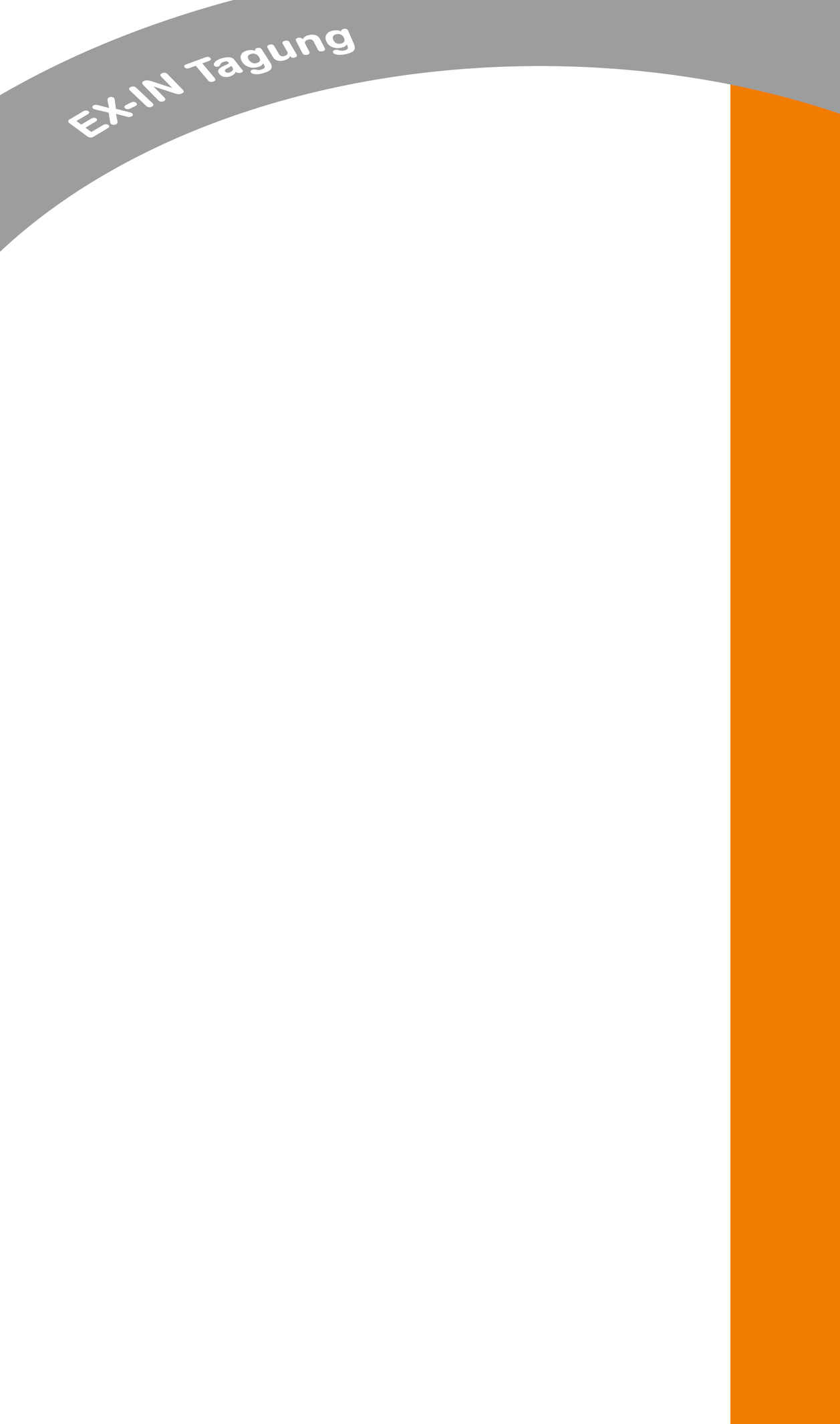 Beteiligung Psychiatrie-Erfahrener in Berlin & Brandenburg
Erfahrungswissen als Ressource kompetent und qualifiziert nutzen Ex-In-Tagung am 11. November 2014, 11 – 17 Uhr	
Veranstaltungsort: ABSV, Auerbachstr. 7, 14193 Berlin-Grunewald
Die Zahl der Teilnehmer ist begrenzt. Bitte melden Sie sich bis zum 31. Oktober 2014 an.Hiermit melde ich mich verbindlich zur Tagung an: Ich möchte an folgenden Workshops teilnehmen:Block 1:		 Workshop 1		 Workshop 2		 Workshop 3Ersatzweise:		 Workshop 1		 Workshop 2		 Workshop 3Block 2:		 Workshop 4		 Workshop 5		 Workshop 6Ersatzweise:		 Workshop 4		 Workshop 5		 Workshop 6Ich bezahle den folgenden Betrag nach Rechnungseingang: 	90 € Normalpreis  	30 € Privatpersonen  	10 € Geringverdiener (nach Selbsteinschätzung)Datum:	Unterschrift: Veranstalter: bipolaris e. V., Absolventenkreis Ex-In Berlin; in Kooperation mit: Der PARITÄTISCHE Berlin, 
Klinikum Ernst von Bergmann Potsdam. Wir danken der Deutschen Klassenlotterie Berlin für ihre finanzielle Unterstützung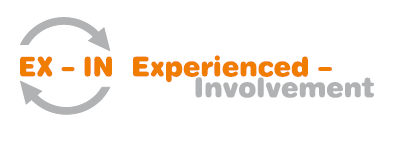 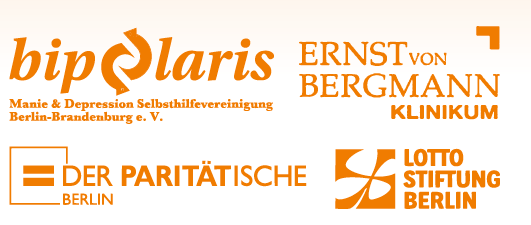 Name: Vorname:Institution / Organisation:Straße:PLZ, Ort:Telefonnummer:E-Mail (bitte unbedingt angeben):